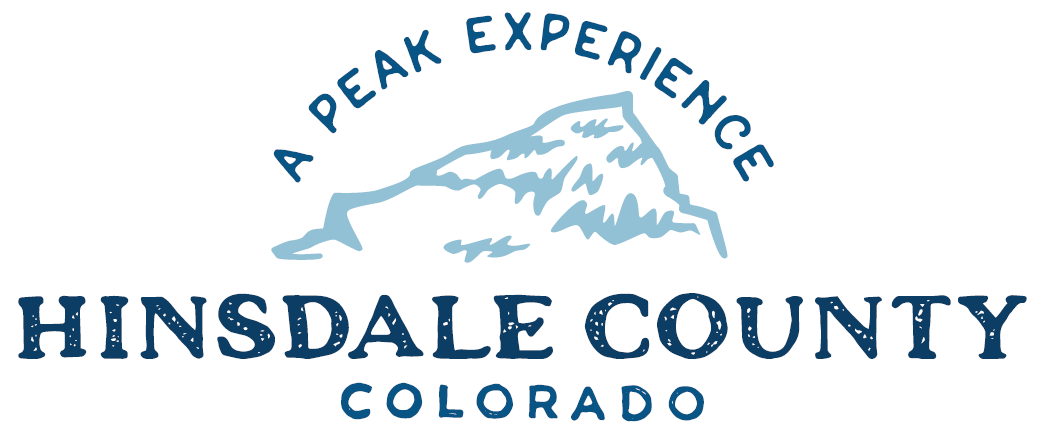 BOARD OF COUNTY COMMISSIONERS WORKSHOP & MEETINGCoursey Annex, 311 Henson Street, Lake CityWednesday, December 8, 2021 - 8 a.m.Register in advance for this meeting:https://us02web.zoom.us/meeting/register/tZEvcOqhrDouHNOtmxHBdXIVSUWUNAXxYi3X After registering, you will receive a confirmation email containing information about joining the meeting.Technical difficulties may occur during the meeting due to network limitations.8 AM         OPEN DISCUSSION8:30 AM         WORKSHOP Discuss Colorado River District with Zane KesslerDiscuss Resolution Setting County Days and Office Hours for 2022Discuss Resolution Setting Hinsdale Board of County Commissioner Regular Meeting Dates for 2022Discuss Resolution Authorizing County Holidays for 2022Discuss Resolution Making Appointments to the County for 2022Discuss Resolution for Updated Personnel PolicyDiscuss Amendment to Sandy Hines Employment AgreementDiscuss Amendment to Lynn McNitt Employment AgreementDiscuss Ratification of Backcountry Search and Rescue Flexible Grant ApplicationDiscuss Intergovernmental Agreement with Archuleta County for Jail ServicesDiscuss Change in Bank Signatures for Clerk OfficeDiscuss Lake San Cristobal UpdateDiscuss Hinsdale County EMS Tuition Funding Request from Lake City Medical Center Endowment FundCLOSE COMMISSIONER WORKSHOP10 AM        REGULAR MEETING	`	Pledge of Allegiance Modifications to the AgendaApproval of the AgendaApproval of the MinutesCITIZEN COMMENTS FROM THE FLOORREGULAR AGENDAConsider Resolution Setting County Days and Office Hours for 2022Consider Resolution Setting Hinsdale Board of County Commissioner Regular Meeting Dates for 2022Consider Resolution Authorizing County Holidays for 2022Consider Resolution Making Appointments to the County for 2022Consider Resolution for Updated Personnel PolicyConsider Amendment to Sandy Hines Employment AgreementConsider Amendment to Lynn McNitt Employment AgreementConsider Ratification of Backcountry Search and Rescue Flexible Grant ApplicationConsider Intergovernmental Agreement with Archuleta County for Jail ServicesConsider Change in Bank Signatures for Clerk OfficeANY UNSCHEDULED BUSINESS	PRESENTATION OF BILLS TO BE PAID	REPORTS:CommissionersAdministrationBuilding OfficialRoad and BridgeEMS Director Emergency Manager Sheriff ADJOURN	RE-CONVENE WORKSHOP		Budget Workshop #6Times stated are approximate and the agenda may be modified as necessary at the discretion of the Board.  The next Commissioner’s meeting is Commissioners scheduled for Wednesday, December 15, 2021, at the Commissioners’ Meeting Room, 311 Henson St., Lake City. The meeting will begin at 8 a.m.   Two or more Hinsdale County Commissioners may attend the Town of Lake City Board of Trustees Meeting on Wednesday, December 15, 2021, at 6 p.m.